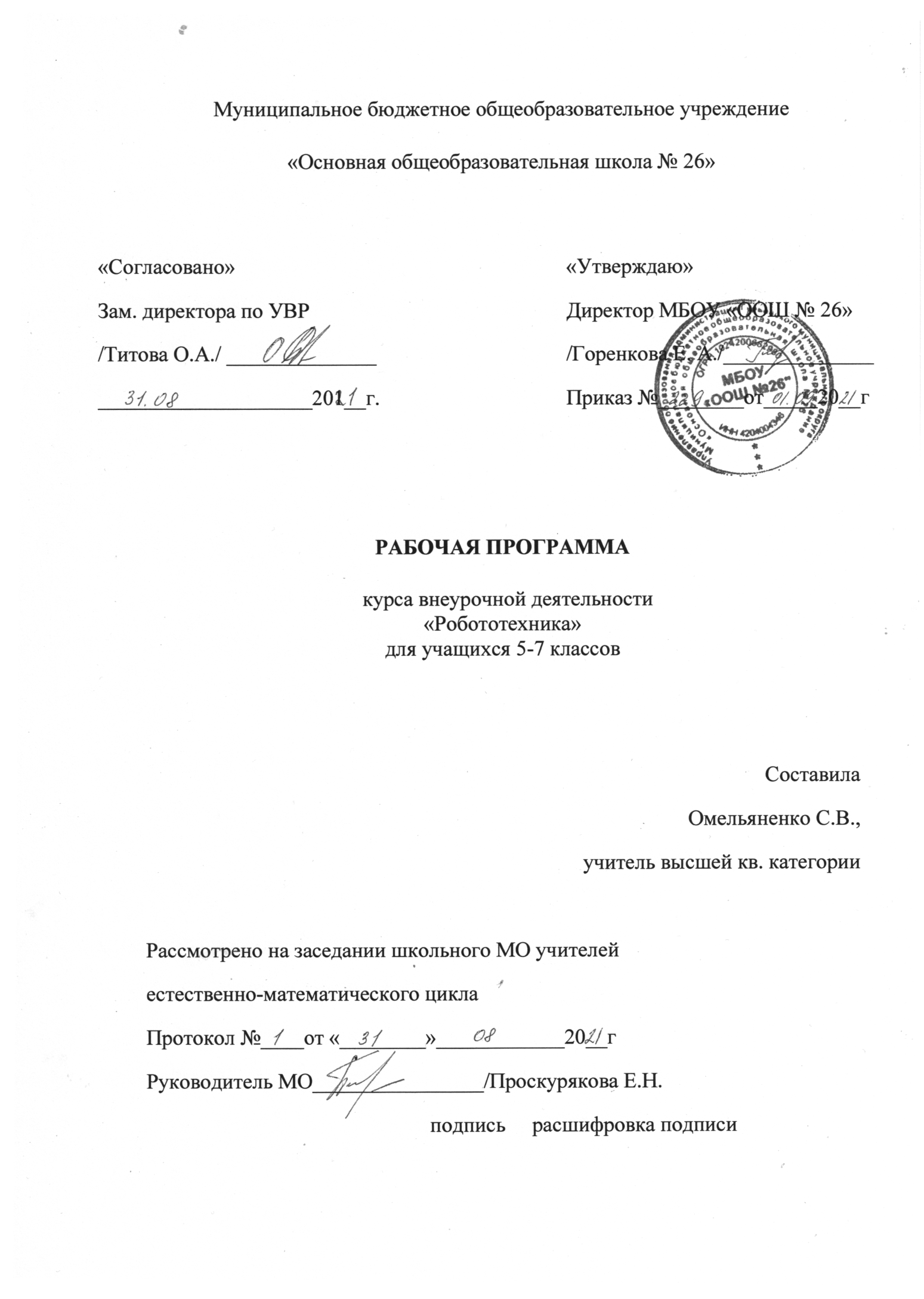 Пояснительная запискаПрограмма «Робототехника»  предназначена для организации внеурочной деятельности по общеинтеллектуальному направлению развития личности и реализуется в форме кружковой деятельности в 5-7 классах основной школы.Данная программа разработана на основе учебно-методического комплекса Копосова Д.Г. «Первый шаг в робототехнику» (практикум и рабочая тетрадь для 5-6 классов) издательства БИНОМ. Лаборатория знаний и соответствует требованиям федерального государственного образовательного стандарта основного общего образования.Актуальность программыАктуальность программы внеурочной деятельности «Робототехника» состоит в том, что она предназначена для формирования у обучающихся основной школы целостного представления о мире техники, устройстве конструкций, механизмов и машин, их месте в окружающем мире. Реализация данной программы позволяет стимулировать интерес и любознательность, развивать способности к решению проблемных ситуаций, умению исследовать проблему, анализировать имеющиеся ресурсы, выдвигать идеи, планироватьрешения и реализовывать их, расширить технический и математическийсловари ученика, формировать устойчивый интерес к поисковой творческойдеятельности, повысить мотивацию у обучающихся к получению  технического образования. Кроме этого, занятия робототехникой помогают развитию коммуникативных навыков обучающихся за счет активного взаимодействия детей в ходе групповой проектной деятельности.Цель образовательной программы «Робототехника»: развитие способностей технического творчества у обучающихся посредством конструкторской и проектной деятельности.Задачи программы:Обучающие: ознакомление с устройством роботов;ознакомление с правилами безопасной работы с инструментами необходимыми при конструировании роботов;обучение основным технологиям сборки и программирования робототехнических устройств;формирование общенаучных и технологических приемов конструирования и проектирования;формирование целостного представления о мире техники, устройстве конструкций, механизмов и машин, их месте в окружающем мире;формирование технической грамотности;реализация межпредметных связей с физикой, математикой, информатикой, технологией.Развивающие:развитие умений работать по предложенным инструкциям;развитие умений довести решение задачи до работающей модели;развитие мелкой моторики, внимательности, аккуратности;развитие смекалки, находчивости, изобретательности;развитие исследовательских умений;развитие инженерного мышления, навыков эффективного использованияроботов;развитие коммуникативных навыков;развитие умений излагать мысли в четкой логической последовательности,отстаивать свою точку зрения, анализировать ситуацию и самостоятельно находить ответы на вопросы путем  логических рассуждений.Воспитывающие:Формирование устойчивого интереса к поисковой творческой деятельности;приобретение навыков коллективного и конкурентного труда;повышение мотивации обучающихся к получению техническогообразования.Связь программы с учебными предметамиСодержание программы включает в себя некоторые понятия таких учебных предметов как физика – типы передач, центр тяжести, скорость, расстояние, освещенность, оборот колеса и др., математика – случайное число, число Пи, пропорция, радиус, многоугольники, углы и т.д., информатика – алгоритм, алгоритмические структуры, команда, язык программирования, моделирование и прочее, технология – производство, модули, приемы проектирования. Поскольку в 5-6 классах не изучаются физика и информатика, знакомство с физическими и информационными понятиями осуществляется на  пропедевтическом уровне, тем самым повышая интерес обучающихся к изучению этих предметов в 7 классе.Кроме этого, темы проектно- исследовательских задач, решаемых на занятиях по робототехнике, неразрывно связаны с физическими и математическими понятиями: Правильный тахометр, Измеритель уровня шума, Робот-передатчик и робот-приемник, Робот- калькулятор, Самый простой хронограф и другие. Таким образом, занятия робототехникой способствует установлению межпредметных связей на различных школьных дисциплинах. Это помогает формированию у обучающихся цельного представления об объектах окружающего мира и взаимосвязи между ними и поэтому делает знания практически более значимыми и применимыми. Полученные знания и умения обучающиеся используют при изучении других предметов, а также могут применять их в конкретных ситуациях, при рассмотрении частных вопросов, как в своей учебной, так и во внеурочной деятельности, в будущей производственной, научной и общественной жизни.Особенности реализации программы    Изучение программы предусмотрено за счет часов по внеурочнойдеятельности. Продолжительность одного занятия составляет 1 час, 1 раз внеделю. Количество часов на учебный год: 34 часа. Срок реализациипрограммы составляет 3 года. Всего за 3 года: 102 часа.Возраст детей: 10-14 лет.         Группы первого года обучения комплектуются из учащихся 10-11 лет.Группы второго года обучения комплектуются из учащихся, прошедшихобучение по программе первого года и учащихся 11-12 лет.Группы третьего года обучения комплектуются из учащихся, прошедших обучение по программе второго года и учащихся 13 -14 лет.Форма и режим занятийОсновной формой проведения занятия является работа в группе, команде. Наряду с групповой формой работы во время занятий осуществляется индивидуальный и дифференцированный  подход к обучающимся.Индивидуальное освоение ключевых способов деятельности происходит на основе системы заданий и практических предписаний, изложенных в Интернет-ресурсах и учебном практикуме для школьников (см. литература для обучающихся). Большинство заданий выполняется с помощью роботов, персонального компьютера и программного   обеспечения, входящего в комплект модели робота. На определенных этапах обучения учащиеся объединяются в группы, состав групп мобильный, не более 2-4 человек.Выполнение творческих проектов завершается публичной защитой результатов с представлением функций и практической значимости созданного робота и презентацией этапов проектирования в Power Point.Методы обучения, используемые на занятиях:  иллюстративно-объяснительные (восприятие, осмысление и запоминаниеучащимися нового материала с привлечением наблюдения готовых примеров, моделирования, изучения иллюстраций, восприятия, анализа и обобщения демонстрируемых материалов: фотографий, презентаций, видеороликов);репродуктивные (сборка по технологическим картам, работа интерактивным практикумом);проблемные (методы проблемного изложения) – изучение правил соревнований, создание модели робота для решения поставленной     проблемы;исследовательские (проведение экспериментов, например, при изучении видов передач, что лучше «колеса или гусеницы»);метод проектов.Основные формы работы и виды деятельности обучающихся:Беседа – изложение, обсуждение основных понятий, разбор ошибок;Демонстрация различных материалов (схем, фотографий, презентаций,видеоматериалов);Работа в сети Интернет – поиск информации, просмотр ресурсов сети поробототехнике;Практикум – включает в себя сборку и /или программирование робота;Эксперимент – установление опытным путем правильность ошибочность гипотез, проверка влияния различных условий на работуробота;Мини-проект – решение поставленных задач в рамках занятия, имеются варианты решения, заданные инструкции, работа в группах;Проект-проблема – самостоятельное решение озвученной проблемы(анализ, проектирование, конструирование, программирование);Творческая работа – реализация собственного проекта;Решение задач – вычислительные задачи, заполнение таблиц, анализ алгоритмов;Соревнование;Выставка.Результаты реализации программыПри реализации программы предполагаются следующие результаты:Формирование устойчивого интереса к робототехнике и учебным предметам физика, математика, технология, информатика;Формирование умения творчески подходить к решению задачи;Формирование умения работать над проектом в команде, эффективно распределять обязанности;Формирование технической грамотности, инженерного мышления.Основные формы результатов реализации программы – проектные работыобучающихся по различным направлениям роботостроения и соревнования, выставки и демонстрация роботов во время проведения предметных недель, участие в научно-практической конференции научного общества учащихся "Старт в науку", а также наблюдение за индивидуальными достижениями каждого обучающегося, за уровнем развития специальных способностей.Результаты освоения обучающимися программы «Робототехника» Различают три основных вида конструирования: по образцу, по условиям ипо замыслу. Конструирование по образцу — когда есть готовая модель того, нужно построить (например, изображение или схема).При конструировании по условиям — образца нет, задаются только условия, которым постройка должна соответствовать (например, домик для собачки  должен быть маленьким, а для лошадки — большим). Конструирование по замыслу предполагает, что ребенок сам, без каких-либо внешних граничений, создаст образ будущего сооружения и воплотит его в материале, который имеется в его распоряжении. Этот тип конструирования лучше остальных развивает творческие способности.Обучающиеся, освоившие программу первого года обучения должны знать:правила техники безопасности при работе с конструктором и компьютером;название и назначение основных деталей конструктора Lego Mindstorms NXT;правила подключения к блоку NXT управления внешних устройств  и устройств передачи данных;основные команды языка программирования NXT-G;основные структуры программирования «ветвление», «цикл»;порядок создания алгоритма программы для робота;должны уметь:проводить сборку робота по образцу и по условиям с применением конструктора;составлять, отлаживать программы для различных исполнителей, собранных из деталей конструктора;творчески подходить к решению задачи для робота;отстаивать свою точку зрения при моделировании робота, уметь разделять обязанности при работе в малой группе, контролировать действия своей «пары», разрешать конфликты.должны обладать:интересом к конструированию и моделированию роботов;трудолюбием.Обучающиеся, освоившие программу второго года обучениядолжны знать:правила техники безопасности при работе с конструктором икомпьютером;название и назначение основных деталей конструкторов LegoMindstorms NXT;правила подключения к блокам NXT внешних устройств иустройств передачи данных;основные команды языков программирования NXT-G;основные структуры программирования «ветвление», «цикл»;правила создания алгоритма программы для робота;должны уметь:проводить сборку робота по образцу, по условиям и по замыслу с применением конструктора;составлять, отлаживать и модифицировать программы различных исполнителей, собранных из деталей конструктора;творчески подходить к решению задач;излагать мысли в четкой логической последовательности;отстаивать свою точку зрения;анализировать ситуацию и самостоятельно находить ответы навопросы путем логических рассуждений;уметь разделять обязанности при работе в группе, контролировать действия своей группы, разрешать конфликты.должны обладать:познавательной самостоятельностью и целеустремленностью;аккуратностью и ответственностью в работе.Обучающиеся, освоившие программу третьего года обучениядолжны знать:правила техники безопасности при работе с конструктором и компьютером;название и назначение основных деталей конструкторов;правила подключения к блокам NXT внешних устройств и устройств передачи данных;основные команды и структуры языков программирования Robolab2.5.4 и NXT-G;правила разработки программ для робота;должны уметь:проводить сборку робота по образцу, по условиям и по замыслу с применением конструктора;составлять,  отлаживать и модифицировать программы для различных исполнителей, собранных из деталей конструктора;творчески подходить к решению задач;составлять, отлаживать и модифицировать программы различных исполнителей, собранных из деталей конструктора;творчески подходить к решению задач;излагать мысли в четкой логической последовательности;отстаивать свою точку зрения;анализировать ситуацию и самостоятельно находить ответы на вопросы путем логических рассуждений;уметь разделять обязанности при работе в группе, контролировать действия своей группы, разрешать конфликты.должны обладать:творческой активностью и мотивацией к деятельности. Личностные, метапредметные и предметныерезультаты освоения программыЛичностными результатами изучения программы «Робототехника» является формирование следующих умений: формирование ответственного отношения к учению, готовности способности обучающихся к саморазвитию и самообразованию на основе мотивации к обучению и познанию,  сознанному выбору и построению дальнейшей индивидуальной траектории образования на база ориентирования в мире профессий и профессиональных предпочтений с учетом устойчивых познавательных интересов, а также на основе формирования уважительного отношения к труду, развития опыта участия в социально значимом труде;формирование  коммуникативной компетентности в общении сотрудничестве со сверстниками, детьми старшего и младшего возраста, взрослыми в процессе образовательной, общественно полезной, учебно- исследовательской, творческой и других видах деятельности.МетапредметнымиРезультатами изучения программы «Робототехника» являются:умение самостоятельно планировать пути достижения целей, в том числе альтернативные, осознанно выбирать наиболее эффективные способы решения учебных и познавательных задач;умение оценивать правильность выполнения учебной задачи, собственные возможности ее решения;умение создавать, применять и преобразовывать знаки и символы, модели и схемы для решения учебных и познавательных задач;владение основами самоконтроля, самооценки, принятия решений и осуществления осознанного деятельности;умение организовывать деятельность с учителем и сверстниками; работать индивидуально и в группе: находить общее решение и разрешать конфликты на основе согласования позиций и учета интересов; формулировать, аргументировать и отстаивать свое мнение;формирование и развитие компетентности в области использованияинформационно-коммуникационных технологий.Универсальные учебные действия (УУД):Познавательные УУДОбучающий научится:конструировать по условиям, заданным учителем, по образцу, по чертежу, по заданной схеме и самостоятельно строить схему;ориентироваться в своей системе знаний: отличать новое от уже известного;перерабатывать полученную информацию: делать выводы в результате совместной работы, сравнивать и группировать предметы и их образы;основам реализации проектно-исследовательской деятельности;проводить наблюдение и эксперимент под руководством учителя;осуществлять расширенный поиск информации с использованием ресурсов библиотек и Интернета.Регулятивные УУДОбучающийся научится:целеполаганию, включая постановку практической задачи в познавательную;самостоятельно анализировать условия достижения цели на основе учета выделенных учителем ориентиров действия в новом учебном материале;планировать пути достижения целей;устанавливать целевые приоритеты;уметь самостоятельно контролировать свое время и управлять им;принимать решения в проблемной ситуации на основе переговоров;осуществлять контроль качества результатов собственной  рактической деятельности.Коммуникативные УУДОбучающийся научится:учитывать разные мнения и стремиться к координации различных позиций в сотрудничестве; формулировать собственное мнение и позицию, аргументировать и координировать ее с позициями партнеров в выработке общего решения в совместной деятельности;устанавливать и сравнивать разные точки зрения, прежде чем принимать решение и делать выбор;аргументировать свою точку зрения, спорить и отстаивать свою позицию не враждебным для оппонентов образом;задавать вопросы, необходимые для организации деятельности и сотрудничества с партнером;уметь работать над проектом в команде, эффективно распределять обязанности.Предметными результатами изучения программы является формирование следующих знаний и умений:Знать:основные понятия, использующие в робототехнике: микрокомпьютер, датчик, сенсор, порт, разъем, ультразвук, USB-кабель, интерфейс, иконка, программное обеспечение, меню, подменю, панель инструментов;виды конструкций:однодетальные и многодетальные, неподвижное соединение деталей;конструктивные особенности различных моделей, сооружений и механизмов;основные приемы конструирования роботов и управляемых устройств;технологическую последовательность изготовления несложных конструкций;интерфейс программного обеспечения Mindstorms NXT;правила безопасного поведения и гигиены при работе с компьютером.Уметь:определять, различать и называть детали конструктора;самостоятельно определять количество деталей в конструкции моделей;создавать реально действующие модели роботов при помощи специальных элементов по разработанной схеме, по собственному замыслу;создавать программы на компьютере для различных роботизированных устройств, корректировать программы при необходимости;демонстрировать технические возможности роботов;самостоятельно решать технические задачи в процессе конструирования роботов (планирование предстоящих действий, самоконтроль, применять полученные знания, приемы и опыт конструирования с использованием специальных элементов, и других объектов и т.д.).Способы оценивания уровня достижений обучающихся          Предметом диагностики и контроля являются внешние образовательныеПродукты обучающихся (созданные роботы), а также их внутренниеличностные качества (освоенные способы деятельности, знания, умения),которые относятся к целям и задачам программы. Основой для оцениваниядеятельности обучающихся являются результаты анализа его продукции идеятельности по ее созданию. Оценка имеет различные способы выражения устные суждения педагога, письменные качественные характеристики. Оценке элементов по разработанной схеме, по собственному замыслу :создавать программы на компьютере для различных роботизированных устройств, корректировать программы при необходимости;демонстрировать технические возможности роботов;самостоятельно решать технические задачи в процессе конструированияроботов (планирование предстоящих действий, самоконтроль, применятьполученные знания, приемы и опыт конструирования с использованиемспециальных элементов, и других объектов и т.д.).Способы оценивания уровня достижений обучающихсяПредметом диагностики и контроля являются внешние образовательныеПродукты обучающихся (созданные роботы),   а также их внутренние личностные качества (освоенные способы деятельности, знания, умения), которые относятся к целям и задачам программы. Основой для оценивания деятельности обучающихся являются результаты анализа его продукции и деятельности по ее созданию. Оценка имеет различные способы выражения устные суждения педагога, письменные качественные характеристики. Оценке подлежит в первую очередь уровень достижения обучающимся минимально необходимых результатов, обозначенных в целях и задачах программы. Ученик выступает полноправным субъектом оценивания.                                                                   Одна из задач педагога — обучение детей навыкам самооценки. С этой целью учитель выделяет и поясняет критерии оценки, учит детей формулировать эти критерии в зависимости  от поставленных целей и особенностей образовательного продукта.Проверка достигаемых обучающимися образовательных результатовпроизводится в следующих формах:текущая диагностика и оценка учителем деятельности школьников:текущий контроль осуществляется по результатам выполнения практическихзаданий, мини-проектов. При этом тематические соревнования роботов также являются методом проверки;взаимооценка учащимися работ друг друга или работ, выполненных вгруппах;публичная защита выполненных учащимися творческих  (индивидуальных и групповых);итоговый контроль осуществляется по итогам выполнения творческог проекта, требующего проявить знания и навыки по ключевым темам; ведется организация собственных открытых состязаний роботов: внутри учебной группы, между классами или учебными заведениями, где наиболее ярко проявляются результаты обучения.Качество ученических образовательных продуктов оценивается следующими критериями:по соответствию теме проекта;по оригинальности и сложности решения практической задачи;по практической значимости робота;по оригинальности и четкости представления информации в презентации проекта.Выполненные обучающимися работы включаются в их «коллекцию достижений» (в виде фотографий, видеозаписей, презентаций). Итоговый контроль проводится в конце каждого года обучения. Он имеет форму защиты проектной работы. Данный тип контроля предполагает комплексную проверку образовательных результатов по всем заявленным целям и задачам программы.Содержание программыКонструирование – 25 часов развития робототехники. Введение понятия«робот».Поколения роботов. Классификация роботов. Значимость робототехники  информатика.Основы конструирования роботов.Особенности конструирования Lego – роботов. Стандартные модели Lego. Знакомство с различными видами конструкторов. Правила работы с конструктором. Знакомство с конструктором «Перворобот Названия и назначения деталей: блок питания, микрокомпьютер, моторы, провода, балки, пластины, колеса, оси, соединительные элементы. Изучение типовых соединений деталей. Конструкция. Основные свойства конструкции при ее построении. Построение моделей роботов по технологическим картам.Знакомство с датчиками. Датчики и их параметры: датчик касания; датчик освещенности, датчик звука, ультразвуковой датчик, датчик цвета. Способы присоединения датчиков к роботу. Зубчатые передачи, их виды. Различные виды зубчатых колес: шестеренки. Применение зубчатых передач в технике. Технология повышения и понижения скорости. Виды ременных передач. Применение и построение ременных передач в технике.Программирование – 30 часовИнтерфейс ПервоРоботNXT. Набор Lego Mindstorms. ПодключениеПервоРоботNXT.Датчики и интерактивные сервомоторы. Калибровка датчиков. Направляющая и начало программы. Палитры блоков. Блоки стандартной палитры ПервоРоботNXT: блоки движения, звука, дисплея, паузы.Блок условия. Работа с условными алгоритмами. Блок цикла. Работа с циклическими алгоритмами.Математические операции в ПервоРоботNXT. Логические операции в ПервоРоботNXT.Соревнования – 15 часовКольцевые автогонки. Движение робота по хлопку. Движение робота по траектории.  Стартовая калитка. Управление электромобилем. Телеграф. Конкурс танцев. Перетягивание канатов.Проектная деятельность – 26 часовЧто такое проект. Виды проектов. Этапы работы над проектом. Требования к проекту. Темы  мини-проектов представлены в календарно-тематическом планировании по каждому году обучения. Проекты-проблемы:Парковка. Игрушка Валли. Робот-погрузчик. Чертежная машина. Сушилка для рук. Светофор. Секундомер. Стартовая система. Приборная панель. Лифт. Стиральная машина. Послушный домашний помощник. Робот-газонокосильщик.Направления тем для творческих проектов: охрана окружающей среды, роботы-помощники, роботы в космосе, роботы и туризм, роботы на заводе.Тематический планПервый год обучения Второй год обучения Третий год обучения №РазделКол-во часовТеорияПрактика1Вводное занятие1102Конструктор Lego Mindstorms NXT 22113Введение в программирование163134Конструирование5145Соревнования3036Проектная деятельность6157Заключительное занятие10,50,5Всего347,526,5№РазделКол-во часовТеорияПрактика1Вводное занятие1102Программирование 7253Конструирование110114Соревнования7165Проектная деятельность7076Заключительное занятие101Всего34430№РазделКол-во часовТеорияПрактика1Вводное занятие1102Программирование 7253Конструирование7074Соревнования5145Проектная деятельность130136Заключительное занятие101Всего34430